CENTRO UNIVERSITÁRIO MAURICIO DE NASSAU SALVADORCURSO CST EM RECURSOS HUMANOS – COORDENAÇÃO PROFª AREZA GOMESADRIANA DA CRUZ ALVESADRIANO ALVES DA SILVAANA CLAUDIA DO NASCIMENTO PEREIRABYANCA SILVA LIMACLAUDIO ANTONIO SANTOS SANTIAGODIEGO VIEIRA DA SILVAEVA MARIA RESSURREICAO DE ABREUFABRICIO CORDEIRO DA SILVA LIMAGISELI SILVA SANTOSIARA XAVIER REIS NEVESISIS KRUSCHEWSKY DOS SANTOSJAQUELINE FERREIRA DA SILVAJESSICA CAVALCANTE DE OLIVEIRAJOAO VICTOR SOUSA SANTOSJOSEANE ALMEIDA DOS SANTOSJOZIMARA LIMA RAMOSLAIS BOA MORTE SANTOS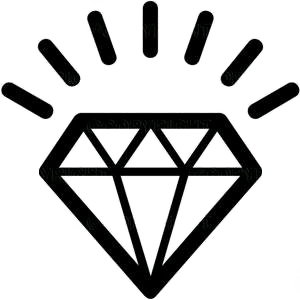 LARISSA LOPES DE BRITOLIZANDRO ANDREY SILVA SANTOSMARCIA CRISTINA JUNG AMORIMMARCOS VINICIUS DA SILVA SOUZA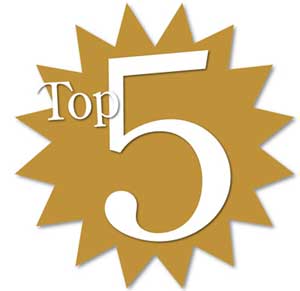 MIRELE DE JESUS MIRANDAMIRIAM DE SANTANA SILVAMIRIAN DOS SANTOS LISBOANORMA ARGOLO BITENCOURTRENATO TAVARES E SILVA FILHOTANIA MARIA DA CRUZ SOUZATATIANA SOUZA ARAUJO SILVAhttps://www.google.com.br/search?q=TOP+5